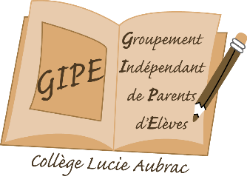 COMPTE RENDU DU CONSEIL DE CLASSE DES PARENTS DELEGUES :			CLASSE DE    TRIMESTRE :            Date : Présents : indiquer le nom des enseignants présents par une croix
REMARQUES D’ORDRE GENERAL CONCERNANT LA CLASSEPAR LE PRINCIPAL OU PRINCIPAL- ADJOINT :PAR LE PROFESSEUR PRINCIPAL :PAR LES ELEVES DELEGUES :PAR LES PARENTS :Nota : les appréciations personnelles sur chaque enfant demeurent confidentielles et ne peuvent en aucun cas figurer sur le compte-rendu. Ces renseignements seront communiqués uniquement aux parents concernés et à leur demande.Principale ou principale adjointProfesseur principalDEVOIRS FAITSArts plastiquesPHYSIQUE-CHIMIETECHNOLOGIETECHNOLOGIEEPS, DEVOIRS FAITSSVTHIST.GEO.EN.MOR.CIV.FrançaisMathématiques, VIE DE CLASSECDIANGLAIS LV1CPEElève déléguéElève déléguéParent déléguéParent déléguéNombre de félicitationsNombre de complimentsNombre d’encouragementNombre de mise en garde travailNombre de mise en garde comportementNombre de mise en garde travail et comportement 